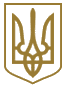 МІНІСТЕРСТВО ОСВІТИ І НАУКИ УКРАЇНИНАКАЗЗареєстровано в Міністерстві юстиції України
01 серпня 2019 р. за N 850/33821Деякі питання проведення в 2021 році зовнішнього незалежного оцінювання результатів навчання, здобутих на основі повної загальної середньої освітиІз змінами і доповненнями, внесеними
 наказом Міністерства освіти і науки України
від 19 лютого 2020 року N 246Відповідно до частини восьмої статті 12 Закону України "Про освіту", частини третьої статті 45 Закону України "Про вищу освіту", статті 34 Закону України "Про загальну середню освіту", Порядку проведення зовнішнього незалежного оцінювання та моніторингу якості освіти, затвердженого постановою Кабінету Міністрів України від 25 серпня 2004 року N 1095 (в редакції постанови Кабінету Міністрів України від 08 липня 2015 року N 533), Порядку проведення зовнішнього незалежного оцінювання результатів навчання, здобутих на основі повної загальної середньої освіти, затвердженого наказом Міністерства освіти і науки України від 10 січня 2017 року N 25, зареєстрованим в Міністерстві юстиції України 27 січня 2017 року за N 118/29986,НАКАЗУЮ:1. Затвердити Перелік навчальних предметів, із яких у 2021 році проводиться зовнішнє незалежне оцінювання результатів навчання, здобутих на основі повної загальної середньої освіти (далі - Перелік), що додається.2. Установити, що в 2021 році:1) зовнішнє незалежне оцінювання результатів навчання, здобутих на основі повної загальної середньої освіти (далі - зовнішнє оцінювання), проводитиметься з 21 травня до 16 липня;2) кожен зареєстрований учасник зовнішнього оцінювання має право скласти тести не більш як із п'яти навчальних предметів із Переліку;3) завдання сертифікаційної роботи з української мови мають відповідати рівню стандарту;4) сертифікаційна робота з української мови і літератури має містити всі завдання сертифікаційної роботи з української мови (далі - субтест "Атестаційні завдання");5) результати зовнішнього оцінювання за критеріальною шкалою 1 - 12 балів із чотирьох навчальних предметів зараховуються як оцінки за державну підсумкову атестацію за освітній рівень повної загальної середньої освіти (далі - атестація) для учнів (слухачів, студентів) закладів загальної середньої, професійної (професійно-технічної), вищої освіти, які в 2021 році завершують здобуття повної загальної середньої освіти (далі - здобувачі освіти):української мови (усі завдання сертифікаційної роботи) або української мови і літератури (субтест "Атестаційні завдання");математики (з урахуванням вимог підпункту 6 цього пункту);історії України (субтест "Період XX - початок XXI століття") або іноземної мови (з урахуванням вимог підпункту 6 цього пункту) - за вибором здобувача освіти;одного з навчальних предметів, зазначених у пунктах 4 - 12 Переліку - за вибором здобувача освіти;6) здобувачі освіти, яким результат зовнішнього оцінювання з математики та/або іноземної мови має зараховуватися як оцінка за атестацію, отримують її за результатами виконання завдань:рівня стандарту, якщо вивчали відповідний навчальний предмет на рівні стандарту;рівня стандарту та профільного рівня, якщо вивчали відповідний навчальний предмет на профільному рівні;7) за підсумками проходження зовнішнього оцінювання з навчальних предметів, зазначених у пунктах 1, 3 - 12 Переліку, установлюються результати за рейтинговою шкалою 100 - 200 балів за підсумками виконання всіх завдань відповідної сертифікаційної роботи для учасників зовнішнього оцінювання, які подолають поріг "склав / не склав";8) за підсумками проходження зовнішнього оцінювання з української мови і літератури встановлюються результати за рейтинговою шкалою 100 - 200 балів з української мови і літератури (за підсумками виконання всіх завдань сертифікаційної роботи для учасників зовнішнього оцінювання, які подолають поріг "склав / не склав") та з української мови (за підсумками виконання завдань субтесту "Атестаційні завдання" для учасників зовнішнього оцінювання, які подолають поріг "склав / не склав" у межах цього субтесту);9) результати зовнішнього оцінювання можуть зараховуватися як результати атестації для студентів закладів вищої освіти та фахової передвищої освіти, які скористалися правом повторного складання атестації у формі зовнішнього оцінювання, що передбачено пунктом 5 наказу Міністерства освіти і науки України від 07 грудня 2018 року N 1369 "Про затвердження Порядку проведення державної підсумкової атестації", зареєстрованого в Міністерстві юстиції України 02 січня 2019 року за N 8/32979.(пункт 2 доповнено підпунктом 9 згідно з наказом
 Міністерства освіти і науки України від 19.02.2020 р. N 246)3. Директорату дошкільної та шкільної освіти (Осмоловський А. О.) забезпечити подання цього наказу в установленому законодавством порядку на державну реєстрацію до Міністерства юстиції України.4. Контроль за виконанням цього наказу покласти на заступника Міністра Карандія В. А.5. Цей наказ набирає чинності з дня його офіційного опублікування.ПЕРЕЛІК
навчальних предметів, із яких у 2021 році проводиться зовнішнє незалежне оцінювання результатів навчання, здобутих на основі повної загальної середньої освіти1. Українська мова.2. Українська мова і література.3. Математика.4. Історія України.5. Біологія.6. Географія.7. Фізика.8. Хімія.9. Англійська мова.10. Іспанська мова.11. Німецька мова.12. Французька мова.09.07.2019м. КиївN 945МіністрЛ. М. ГриневичГенеральний директор
директорату вищої освіти
і освіти дорослихО. І. ШаровГенеральний директор
директорату дошкільної та
шкільної освітиА. О. Осмоловський